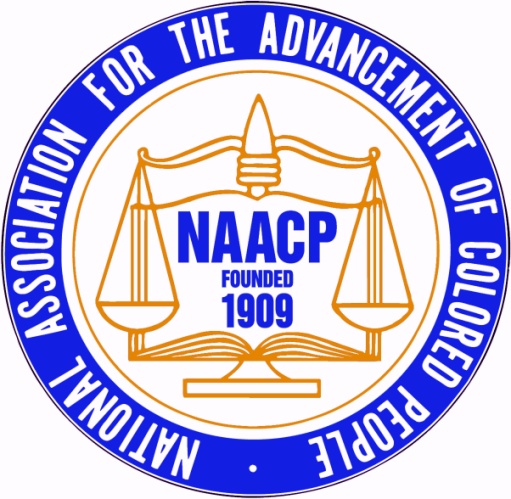 BOND/CHANDLER MEMORIAL SCHOLARSHIP2019 Scholarship ApplicationBOND/CHANDLER MEMORIAL SCHOLARSHIP2019 Scholarship ApplicationBOND/CHANDLER MEMORIAL SCHOLARSHIP2019 Scholarship ApplicationFirst Name:First Name:Last Name:Last Name:Date of Birth:Date of Birth:Contact Number:Contact Number:E-mail:E-mail:Street Address:Street Address:City, State, ZipCity, State, ZipParent/Guardian #1 First and Last NameParent/Guardian #1 First and Last NameStreet Address:Street Address:City, State, ZipCity, State, ZipE-mail:E-mail:Contact Number:Contact Number:Parent/Guardian #2 First and Last NameParent/Guardian #2 First and Last NameStreet Address:Street Address:City, State, ZipCity, State, ZipE-mail:E-mail:Contact Number:Contact Number:Current Academic Status:Current Academic Status:High School Name:High School Name:High School Address:High School Address:Reading & Writing SAT Score:Reading & Writing SAT Score:Math SAT Score:Math SAT Score:Cumulative GPA:Cumulative GPA:Class Size:Class Size:Class Rank:Class Rank:Have you taken AP Classes?Have you taken AP Classes?How many?How many?Have you taken College Courses?Have you taken College Courses?How many?How many?College Acceptances Received (list all):College Acceptances Received (list all):College you are attending in Fall 2019College you are attending in Fall 2019Enrollment type:    □Full-Time     □ Part-TimeEnrollment type:    □Full-Time     □ Part-TimeMajor:Major:2019 Scholarship ApplicationRequirements and Directions2019 Scholarship ApplicationRequirements and Directions2019 Scholarship ApplicationRequirements and DirectionsThank you for your interest in applying to the BOND/CHANDLER MEMORIAL SCHOLARSHIP.  Please carefully read the requirements below for submitting an application.   The Harford County NAACP Chapter will award five (5) scholarships this academic school year.Thank you for your interest in applying to the BOND/CHANDLER MEMORIAL SCHOLARSHIP.  Please carefully read the requirements below for submitting an application.   The Harford County NAACP Chapter will award five (5) scholarships this academic school year.Thank you for your interest in applying to the BOND/CHANDLER MEMORIAL SCHOLARSHIP.  Please carefully read the requirements below for submitting an application.   The Harford County NAACP Chapter will award five (5) scholarships this academic school year.Thank you for your interest in applying to the BOND/CHANDLER MEMORIAL SCHOLARSHIP.  Please carefully read the requirements below for submitting an application.   The Harford County NAACP Chapter will award five (5) scholarships this academic school year.Thank you for your interest in applying to the BOND/CHANDLER MEMORIAL SCHOLARSHIP.  Please carefully read the requirements below for submitting an application.   The Harford County NAACP Chapter will award five (5) scholarships this academic school year.Thank you for your interest in applying to the BOND/CHANDLER MEMORIAL SCHOLARSHIP.  Please carefully read the requirements below for submitting an application.   The Harford County NAACP Chapter will award five (5) scholarships this academic school year.REQUIREMENTS TO APPLY FOR A 2019 SCHOLARSHIP:REQUIREMENTS TO APPLY FOR A 2019 SCHOLARSHIP:REQUIREMENTS TO APPLY FOR A 2019 SCHOLARSHIP:REQUIREMENTS TO APPLY FOR A 2019 SCHOLARSHIP:REQUIREMENTS TO APPLY FOR A 2019 SCHOLARSHIP:REQUIREMENTS TO APPLY FOR A 2019 SCHOLARSHIP:Each applicants is required to submit ALL of the following documents:Each applicants is required to submit ALL of the following documents:Each applicants is required to submit ALL of the following documents:Each applicants is required to submit ALL of the following documents:Each applicants is required to submit ALL of the following documents:a completed 2019 Scholarship Application form,a completed 2019 Scholarship Application form,a completed 2019 Scholarship Application form,a completed 2019 Scholarship Application form,a current high school transcript a current high school transcript a current high school transcript a current high school transcript two letters of recommendation in PDF formtwo letters of recommendation in PDF formtwo letters of recommendation in PDF formtwo letters of recommendation in PDF formApplications are only accepted by e-mail; all required documents must be sent together in one e-mail, and must be sent to jthornton@thorwoodreg.com.Applications are only accepted by e-mail; all required documents must be sent together in one e-mail, and must be sent to jthornton@thorwoodreg.com.Applications are only accepted by e-mail; all required documents must be sent together in one e-mail, and must be sent to jthornton@thorwoodreg.com.Applications are only accepted by e-mail; all required documents must be sent together in one e-mail, and must be sent to jthornton@thorwoodreg.com.Applications are only accepted by e-mail; all required documents must be sent together in one e-mail, and must be sent to jthornton@thorwoodreg.com.Applicant must be a high school senior (Public or Private School)Applicant must be a high school senior (Public or Private School)Applicant must be a high school senior (Public or Private School)Applicant must be a high school senior (Public or Private School)Applicant must be a high school senior (Public or Private School)Bonus ConsiderationBonus ConsiderationBonus ConsiderationBonus ConsiderationBonus ConsiderationBonus ConsiderationPlease note the following additional information:Please note the following additional information:We are looking for students who are committed to issues related to equity, social justice and the advancement of diversity in our communityWe are looking for students who are committed to issues related to equity, social justice and the advancement of diversity in our communityWe are looking for students who are committed to issues related to equity, social justice and the advancement of diversity in our communityWe are looking for students who are committed to issues related to equity, social justice and the advancement of diversity in our communityWe are looking for students who are committed to issues related to equity, social justice and the advancement of diversity in our communityJoseph Bond and Eugene Chandler were champions for human and civil rights and equity in education.Joseph Bond and Eugene Chandler were champions for human and civil rights and equity in education.Joseph Bond and Eugene Chandler were champions for human and civil rights and equity in education.Joseph Bond and Eugene Chandler were champions for human and civil rights and equity in education.Joseph Bond and Eugene Chandler were champions for human and civil rights and equity in education.Please explain how you emulate these characteristics and embrace diversity in your community and school.Please explain how you emulate these characteristics and embrace diversity in your community and school.Please explain how you emulate these characteristics and embrace diversity in your community and school.Please explain how you emulate these characteristics and embrace diversity in your community and school.Please explain how you emulate these characteristics and embrace diversity in your community and school.We will consider scholarship applicants who are pursuing post-secondary education or training; this may include two or four year college programs, or certification programs.We will consider scholarship applicants who are pursuing post-secondary education or training; this may include two or four year college programs, or certification programs.We will consider scholarship applicants who are pursuing post-secondary education or training; this may include two or four year college programs, or certification programs.We will consider scholarship applicants who are pursuing post-secondary education or training; this may include two or four year college programs, or certification programs.We will consider scholarship applicants who are pursuing post-secondary education or training; this may include two or four year college programs, or certification programs.Applicant must be graduating from high school in May/June 2019.Applicant must be graduating from high school in May/June 2019.Applicant must be graduating from high school in May/June 2019.Applicant must be graduating from high school in May/June 2019.Applicant must be graduating from high school in May/June 2019.All applications with supporting documentation must be received no later than 6 p.m. n April 19, 2019.All applications with supporting documentation must be received no later than 6 p.m. n April 19, 2019.All applications with supporting documentation must be received no later than 6 p.m. n April 19, 2019.All applications with supporting documentation must be received no later than 6 p.m. n April 19, 2019.All applications with supporting documentation must be received no later than 6 p.m. n April 19, 2019.